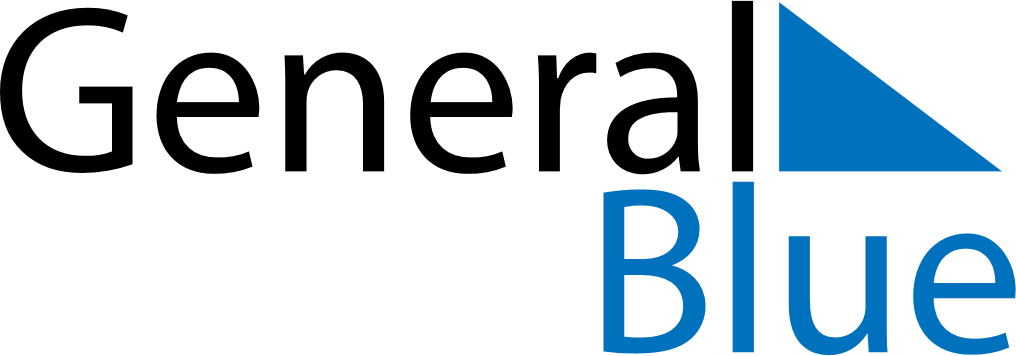 Albania 2023 HolidaysAlbania 2023 HolidaysDATENAME OF HOLIDAYJanuary 1, 2023SundayNew Year’s DayJanuary 2, 2023MondayNew Year HolidayJanuary 3, 2023TuesdayNew Year’s Day (substitute day)March 2, 2023ThursdayLeague of Lezhë dayMarch 7, 2023TuesdayTeacher’s DayMarch 8, 2023WednesdayMother’s DayMarch 14, 2023TuesdaySummer DayMarch 22, 2023WednesdaySultan Nevruz’s DayApril 1, 2023SaturdayApril Fools’ DayApril 9, 2023SundayCatholic EasterApril 10, 2023MondayCatholic EasterApril 16, 2023SundayOrthodox EasterApril 17, 2023MondayOrthodox EasterApril 21, 2023FridayEnd of Ramadan (Eid al-Fitr)May 1, 2023MondayLabour DayJune 1, 2023ThursdayChildren’s DayJune 28, 2023WednesdayFeast of the Sacrifice (Eid al-Adha)October 19, 2023ThursdayMother Teresa DayNovember 22, 2023WednesdayAlphabet DayNovember 28, 2023TuesdayIndependence DayNovember 29, 2023WednesdayLiberation DayDecember 8, 2023FridayYouth DayDecember 24, 2023SundayChristmas EveDecember 25, 2023MondayChristmas Day